代县门家庄葡萄种植专业合作社万亩葡萄园建设项目一、项目名称：代县门家庄葡萄种植专业合作社万亩葡萄园建设项目二、申报单位：代县门家庄葡萄种植专业合作社三、申报单位简介：企业成立时间：2017年企业性质：代县门家庄葡萄种植专业合作社注册资本：100万主营产品：葡萄目前生产规模：葡萄种植及销售四、项目概况 （一）项目内容该项目旨在通过建设一方面提升办公条件和改善职工生活条件，另一方面对种植园进行全面改造，提高资源利用率，在加强生产安全的同时，树立企业良好形象。建设规模：流转土地1000亩用于新建葡萄种植基地建设内容：新建1000亩葡萄生态种植园，打井一眼，修渠6800，硬化2000㎡，办公及库房200㎡及相关配套设施建设等。项目投资估算（万元）总投资2000万元。项目配套条件场地、道路、通讯及其它配套设施齐全。项目市场预测及效益分析本次改造后，生产生活更加安全。通过对选种植园进行全面改造，提高资源利用率，并能改善和保护局部小环境，改善项目区及其周边地区的生产、生活和生态环境。五、项目进展情况（一）政策：符合国家、产业政策及山西省产业规划。（二）核准（备案）：正在评审备案中。（三）土地、环保：符合国家土地政策及环保规定，经相关国土部门及环保部门初审认可。（四）项目可行性研究报告及项目建设书（五）项目前期进展情况该前期设计已完成。六、拟引资方式    企业自筹资金七、招商方向：（资金、人才、技术）资金八、申报单位联系方式地  址：山西省代县枣林镇蒙家庄村联系人：李眉才手  机：15935034722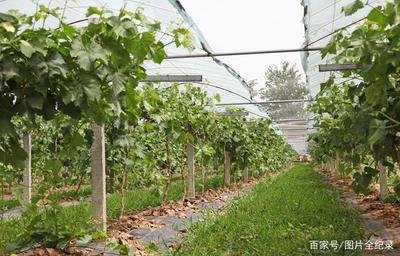 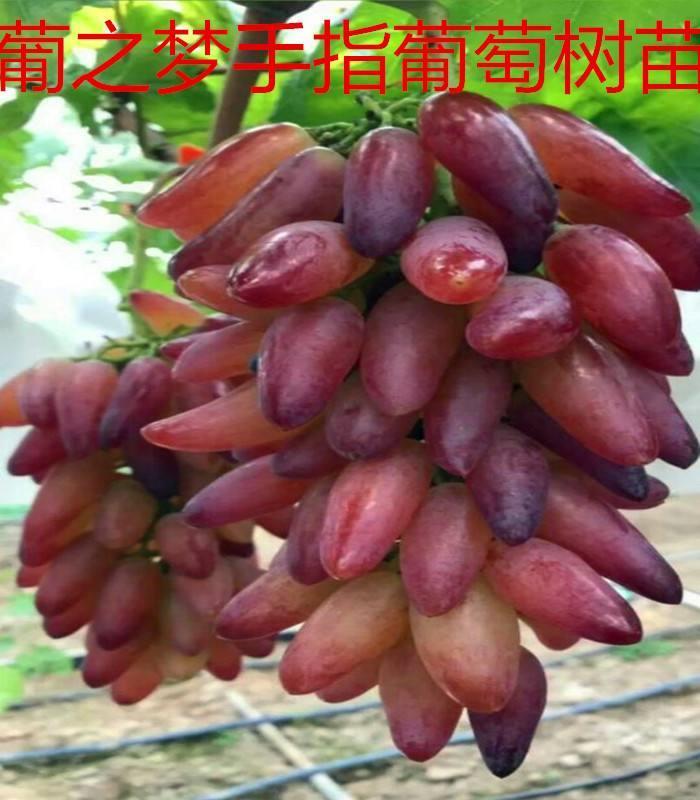 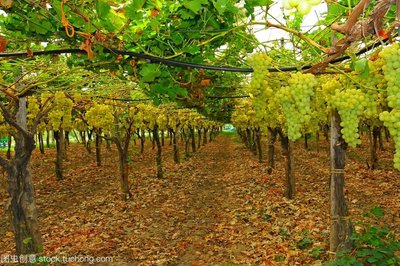 